I have a good day when: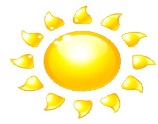 I have a bad day when: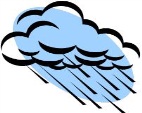 